ТЕХНОЛОГИЧЕСКАЯ КАРТА УРОКАЦель этапаСодержание педагогического взаимодействияСодержание педагогического взаимодействияСодержание педагогического взаимодействияСодержание педагогического взаимодействияЦель этапаДеятельность учителяДеятельность обучающихсяДеятельность обучающихсяДеятельность обучающихсяЦель этапаДеятельность учителяПознава-тельнаяКоммуни-кативнаяРегулятив-наяОрганизационный этап. Актуализация знаний (10 мин.)Организационный этап. Актуализация знаний (10 мин.)Организационный этап. Актуализация знаний (10 мин.)Организационный этап. Актуализация знаний (10 мин.)Организационный этап. Актуализация знаний (10 мин.)Организация начала урока.Приветствие обучающихся:– Здравствуйте! Я рада вас сегодня видеть! Сегодня нас ждёт не совсем обычный урок, на котором мы должны многого добиться.Взаимодействуют с учителем, приветствуютПринимают учебную задачу.Актуализация знаний, умений, навыков по ранее изученным темам.– Начнем наш урок с проверки знаний материала, изученного на прошлых уроках.Приложение 1 (Тест с использованием системы тестирования, с обсуждением ответов и вопросов,  проговариваением правильных ответов).Отвечают на вопросы тестирующей системы. Осуществляют актуализацию ранее полученных знаний.Взаимодействуют с учителем, слушают собеседника, строят собственные высказыванияСамоконтроль правильности ответов на вопросы теста.Актуализация знаний, умений, навыков по ранее изученным темам.– Итак, какими понятиями наполнена «Корзина наших знаний»? (Алгоритм, Линейный алгоритм, Алгоритм с ветвлением, Исполнитель алгоритма, СКИ, Текстовая запись алгоритма, Графическая запись алгоритма, Блок-схема, Исполнитель «Стрелочка»)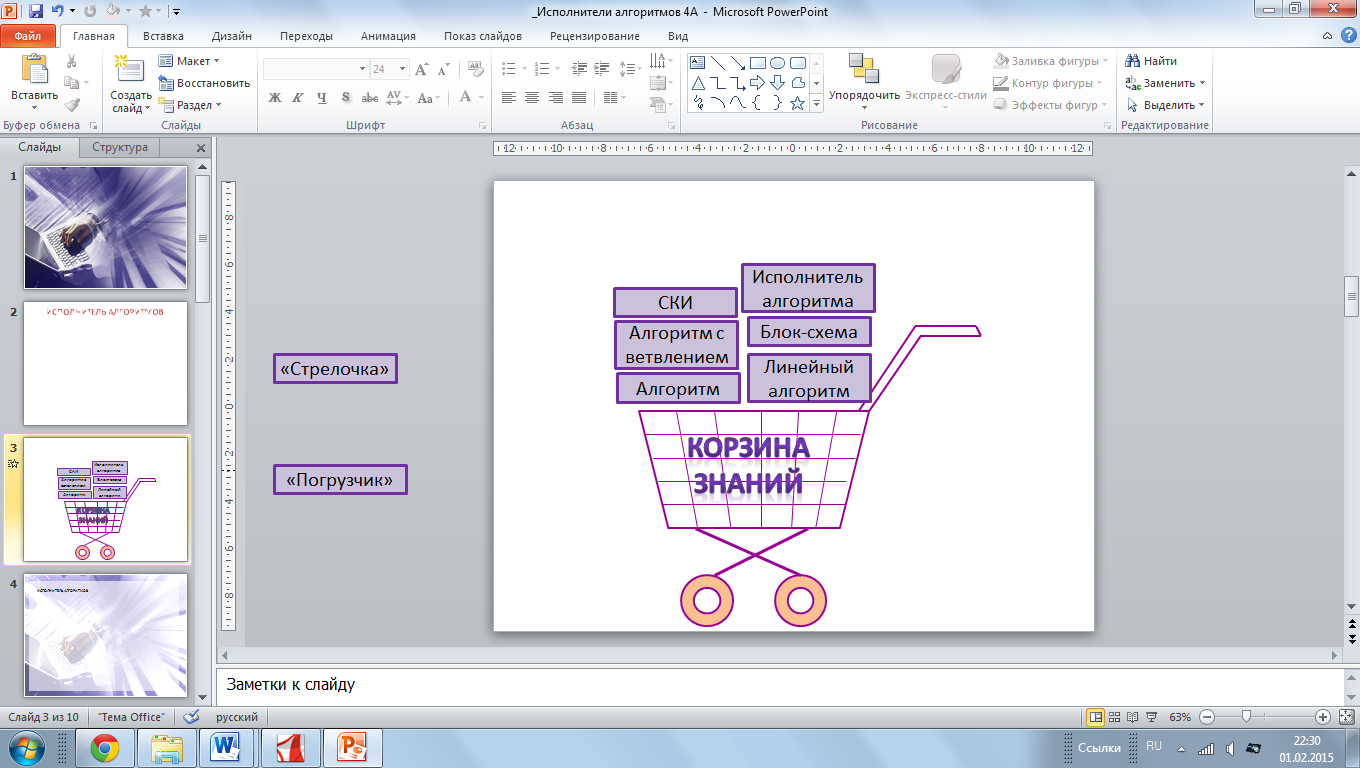 Рис. 1  (слайд презегтации)Называют понятия для «Корзины знаний». Высказывают свои мнения.Самоопределение знаний.Постановка цели и задач урока.  Мотивация учебной деятельности учащихся (3 мин.)Постановка цели и задач урока.  Мотивация учебной деятельности учащихся (3 мин.)Постановка цели и задач урока.  Мотивация учебной деятельности учащихся (3 мин.)Постановка цели и задач урока.  Мотивация учебной деятельности учащихся (3 мин.)Постановка цели и задач урока.  Мотивация учебной деятельности учащихся (3 мин.)Согласование и фиксация темы и целей урока.– Как вы думаете, существуют ли другие исполнители, с которыми мы могли бы познакомиться на уроке информатики? – Как вы думаете, какова будет тема нашего урока? (Записываем тему на доске «Исполнитель алгоритмов»)– Давайте поставим цели урока:Вспомнить…Повторить…Узнать…– А каким образом будем добиваться этой цели? (Выполнять разные задания в тетрадях и на компьютере. Проговаривание плана урока.)– Давайте сравним наш план урока с тем, что я заранее запланировала. (Слайд презентации с планом)Фиксируют проблему, формулируют тему, учебную цель, планируют способы достижения намеченной цели.Высказывают свои мнения.Целеполагание. Принимают и сохраняют учебную цель.Планирование своих действий.Обобщение и систематизация знаний (9 мин.)Обобщение и систематизация знаний (9 мин.)Обобщение и систематизация знаний (9 мин.)Обобщение и систематизация знаний (9 мин.)Обобщение и систематизация знаний (9 мин.)Закрепление навыков построения алгоритмов с различными формами записи.– Согласно нашему плану, нам нужно повторить изученный материал. Поработаем группами.(Работа группами) Задание для группы №1:Составить алгоритм «Почисти ковер», используя команды:– Поставь пылесос на место– Почисти ковер– Включи пылесос– Выключи пылесос– Возьми пылесосКакой способ записи алгоритма вы использовали?____________________Какого вида данный алгоритм (подчеркните), линейный или с ветвлением?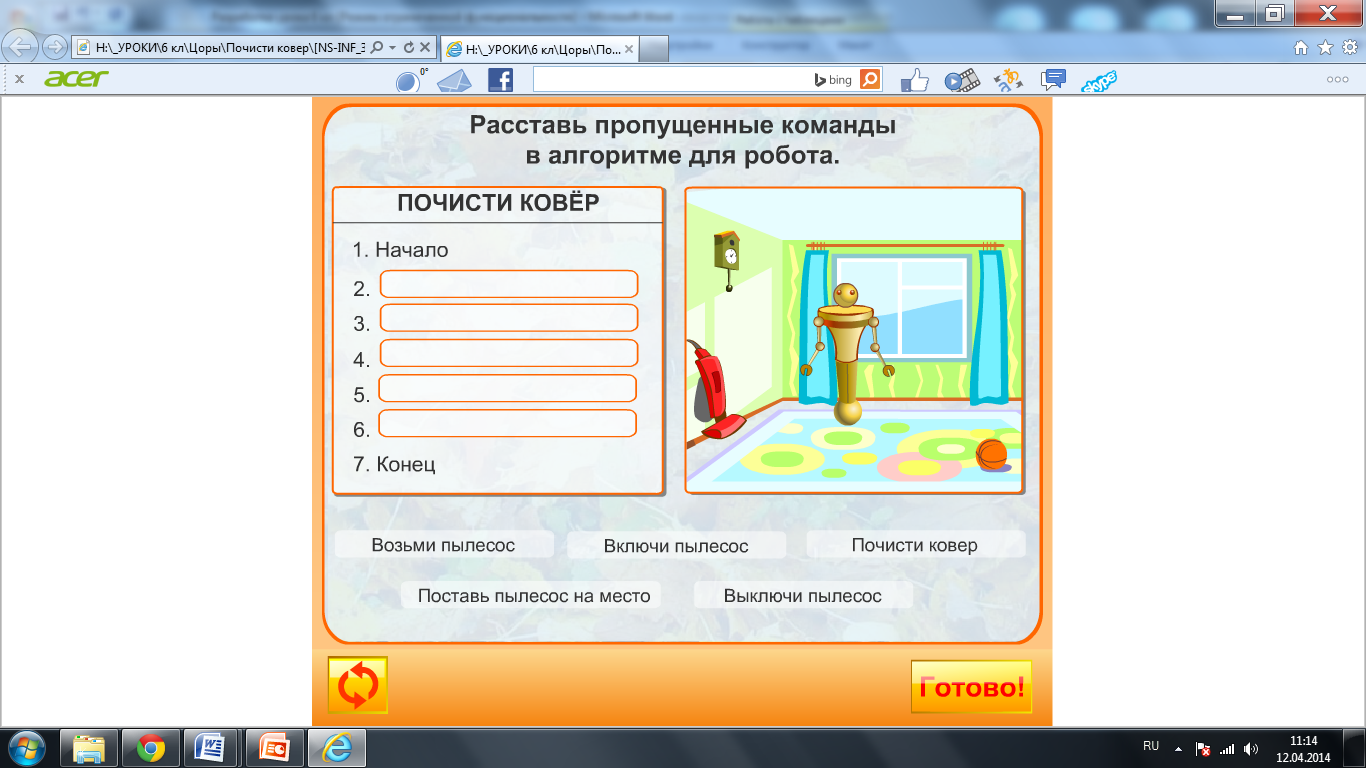 Приложение 2 (Задания для групп) (Проверка выполнения заданий осуществляется с использованием  ЦОР на интерактивной доске (http://school-collection.edu.ru.). Представители от групп выходят к интерактивной доске, «собирают» алгоритмы, отвечают на вопросы.)– Кто/что является исполнителем алгоритма?–Молодцы! Все группы отлично справились с заданиями.Выполняют задания в группах известным способом – анализируют, доказывают, аргументируют свою точку зрения. Интерпретируют информацию.Осознанно строят речевые высказывания. Выслушивают собеседника. Находят адекватные способы поведения и взаимодействия в группе.Самоконтроль и самооценка. Смыслообразование.Закрепление навыков построения алгоритмов с различными формами записи.Физкультминутка «Ванька-встанька» (Приложение 3)Выполняют задания в группах известным способом – анализируют, доказывают, аргументируют свою точку зрения. Интерпретируют информацию.Осознанно строят речевые высказывания. Выслушивают собеседника. Находят адекватные способы поведения и взаимодействия в группе.Самоконтроль и самооценка. Смыслообразование.Изучение нового материала  (5 мин.)Изучение нового материала  (5 мин.)Изучение нового материала  (5 мин.)Изучение нового материала  (5 мин.)Изучение нового материала  (5 мин.)Формирование знаний, умений и навыков составления алгоритмов в компьютерной среде исполнителя «Карандаш».– С какими исполнителями мы работали на компьютерах/ноутбуках? (Исполнители «Стрелочка» и «Погрузчик»)– Какие команды могли выполнять эти исполнители? («Стрелочка» – шаг, поворот, прыжок. «Погрузчик» – вперед, назад, налево, направо, загрузить, разгрузить)– А хотелось бы вам познакомиться с новым исполнителем алгоритмов?– Название нового исполнителя мы узнаем,  разгадав ребус. (Карандаш)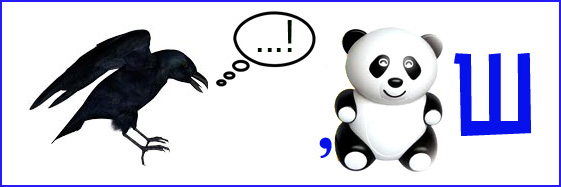 Рис.2– Итак, допишем тему сегодняшнего урока «Исполнитель алгоритмов «Карандаш»– Как вы думаете, что умеет делать «Карандаш»? (Карандаш рисует на бумаге)– Правильно. Исполнитель «Карандаш» умеет рисовать. Но рисует он на клетчатой бумаге.Объяснение работы исполнителя «Карандаш», его СКИ, демонстрация на проекторе. Рис. 3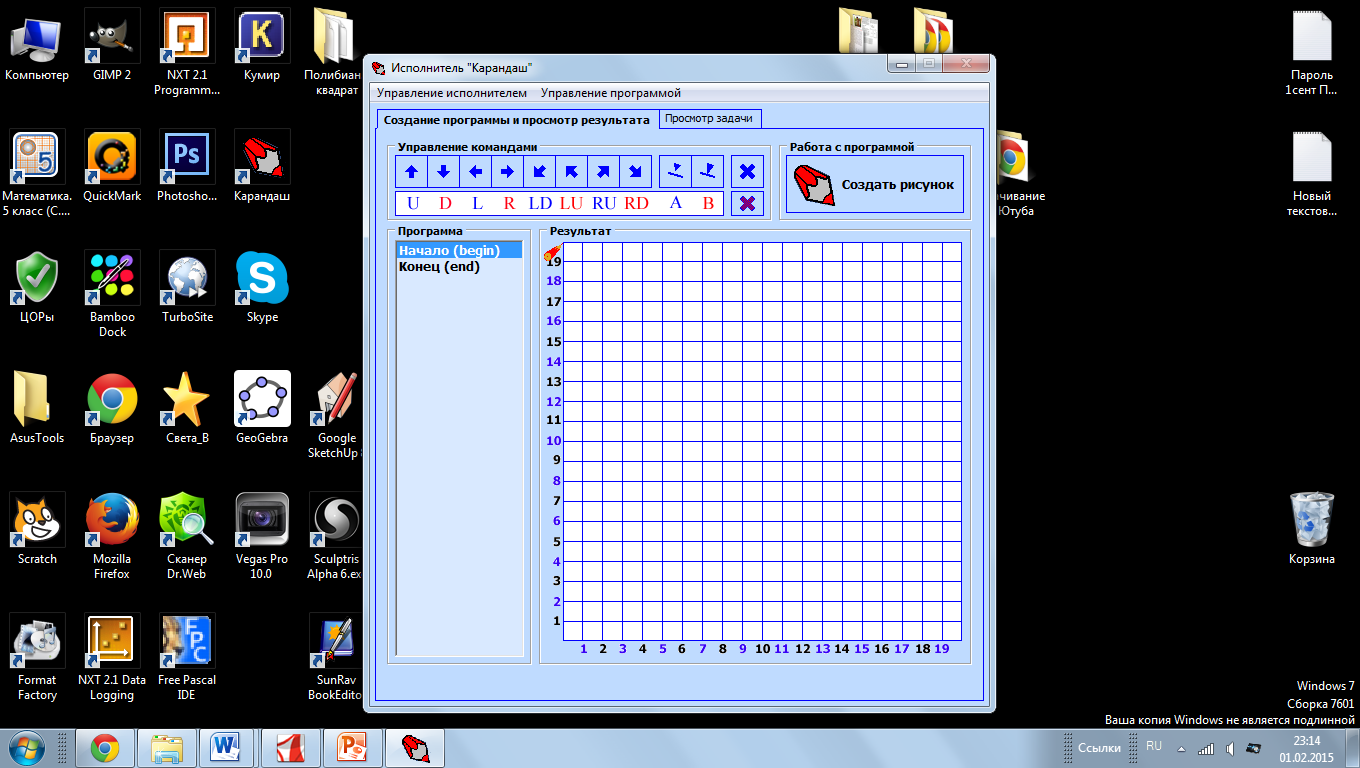 Запуск исполнителя: Рабочий стол – Карандаш.СКИ исполнителя: Рис. 4– Как вы думаете почему команды карандаша названы латинскими буквами? (вверх–Up, вниз–Down, влево–Left, вправо–Right, влево и вниз – LD, влево и вверх –LU, вправо и вверх – RU, вправо и вниз – RD).Слушают объяснение учителя. Фиксируют новый материал – исполнитель «Карандаш», его СКИ.Слушают объяснения учителя. Отвечают на вопросы.Смыслообразование.Компьютерный практикум. Первичное закрепление знаний. (7 мин.)Компьютерный практикум. Первичное закрепление знаний. (7 мин.)Компьютерный практикум. Первичное закрепление знаний. (7 мин.)Компьютерный практикум. Первичное закрепление знаний. (7 мин.)Компьютерный практикум. Первичное закрепление знаний. (7 мин.)Закрепление навыка составления алгоритма по образцу (по инструкции) – Построим алгоритм рисования домика для исполнителя «Карандаш»: Рис. 5– Алгоритм рисования домика (Приложение 4):а) Поднимаем карандаш и переходим в точку начала рисования: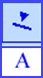 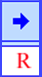 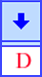 Рис. 6Запускаем карандаш для проверки б) Опускаем карандаш и рисуем квадрат:                  Рис. 7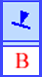 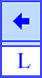 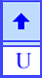 Запускаем карандаш для проверки в) Рисуем крышу:       Рис. 8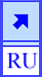 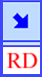 Запускаем карандаш для проверки Обучающиеся переходят за компьютеры/ноутбуки, выполняют алгоритм рисования домика в компьютерной среде исполнителя «Карандаш» по инструкции.Слушают объяснение учителя.Учащиеся осуществляют учебные действия по намеченному плану / инструкции.Самоконтроль выполнения задания.Установление связи между заданием и результатом.Компьютерный практикум. Творческое применение знаний. (7 мин.)Компьютерный практикум. Творческое применение знаний. (7 мин.)Компьютерный практикум. Творческое применение знаний. (7 мин.)Компьютерный практикум. Творческое применение знаний. (7 мин.)Компьютерный практикум. Творческое применение знаний. (7 мин.)Закрепление навыка самостоятельного составления алгоритма для исполнителя «Карандаш».Обучающиеся самостоятельно выполняют разноуровневые задания. Каждый может выбрать любое посильное для себя задание на «5», «4» или «3».Приложение 5.Учащиеся самостоятельно осуществляют учебные действия.Самоконтроль выполнения задания.Установление связи между заданием и результатом.Информация о домашнем задании, инструктаж по его выполнению (1 мин.)Информация о домашнем задании, инструктаж по его выполнению (1 мин.)Информация о домашнем задании, инструктаж по его выполнению (1 мин.)Информация о домашнем задании, инструктаж по его выполнению (1 мин.)Информация о домашнем задании, инструктаж по его выполнению (1 мин.)Закрепить знания, полученные на уроке.Домашнее задание на выбор:РТ №168, 169 или нарисовать на клетчатой бумаге рисунок для исполнителя «Карандаш»Осуществляют актуализацию полученных знаний.Выполняют дома домашнее задание, взаимодействуют с родителями по вопросам затруднения.Планируют свои действия в соответствии с самооценкой.Рефлексия (подведение итогов занятия) (3 мин.)Рефлексия (подведение итогов занятия) (3 мин.)Рефлексия (подведение итогов занятия) (3 мин.)Рефлексия (подведение итогов занятия) (3 мин.)Рефлексия (подведение итогов занятия) (3 мин.)Зафиксировать новые понятия, изученные на уроке. Учиться использовать речь для регуляции своих действий.– Ребята, давайте вспомним какие понятия мы положили в «Корзину знаний» в начале урока. Какими понятиями мы можем дополнить её? (Исполнитель алгоритмов «Карандаш». СКИ «Карандаша»)Рис. 9 (Слайд презентации)   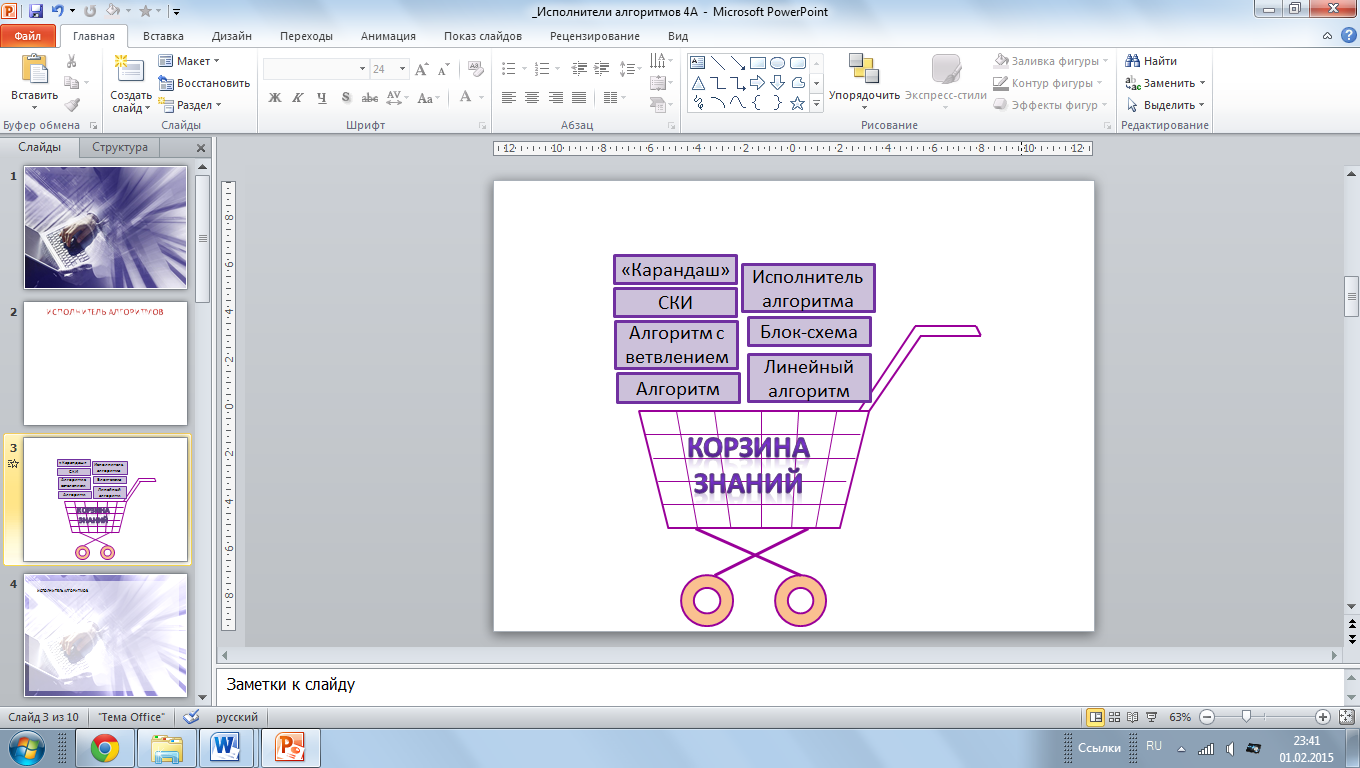 – А что мы планировали выполнить за урок?  (Возвращаемся к плану урока, проговариваем)– А теперь давайте поделимся впечатлениями об уроке. На экране вы видите начала нескольких фраз, выберите для себя одну и продолжите её:Сегодня было интересно …Было трудно  …Я выполнял(а) задания и …Я понял(а), что …Теперь я могу …Я научился …У меня получилось …У меня не получилось …Меня удивило …Отвечают на вопросы, осуществляют комплексный анализ своей деятельности.Используют речь для регуляции своих действий. Строят монологические высказыванияВыслушивают ответы/впечатления одноклассников, оценивают уровень собственного эмоционального состояния на уроке.Оценить свою работу на уроке.– А теперь, ребята. Оцените свою работу на уроке. Разместите стикеры на доске.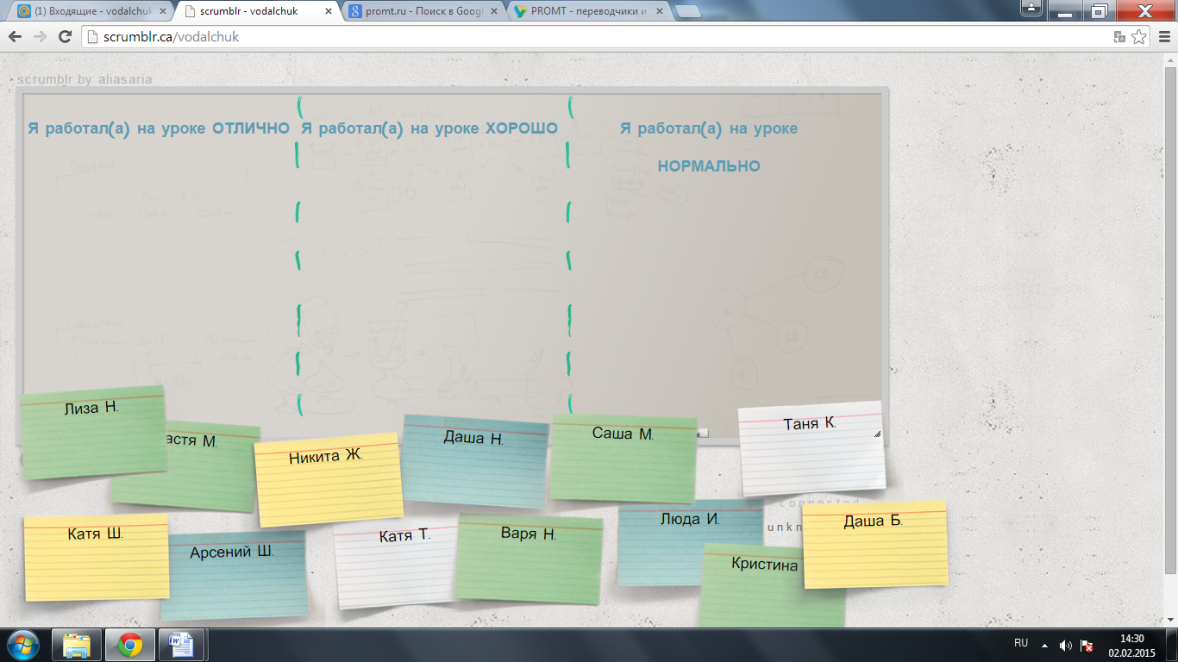 Рис. 10(Самооценивание при помощи интерактивной доски и он-лайн сервиса  http://scrumblr.ca/vodalchuk.  Обучающиеся путем «перетаскивания» виртуальных стикеров оценивают свою работу на уроке на «отлично», «хорошо» или «удовлетворительно»).Осуществляют комплексный анализ своей деятельности.Взаимодействуя с одноклассниками, работают с интерактивной доской.Самооценивание своей деятельности.